Oblouky 90°, symetrické WB90SN/80/100/100Obsah dodávky: 1 kusSortiment: K
Typové číslo: 0055.0615Výrobce: MAICO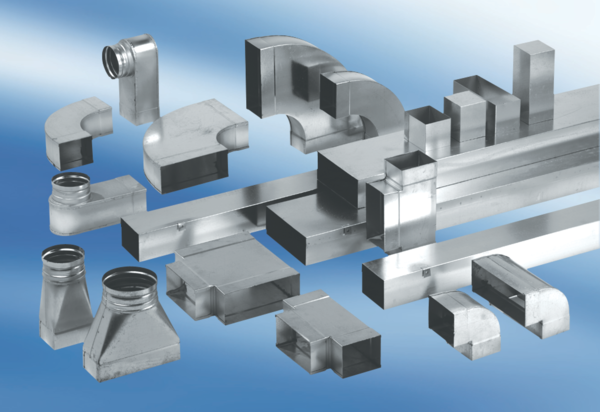 